Приложение № 5к протоколу заседанияАнтитеррористической комиссии города Нефтеюганска от 09.02.2022 № 97/97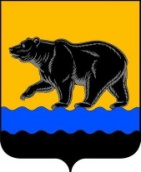 АНТИТЕРРОРИСТИЧЕСКАЯ КОМИССИЯГОРОДА НЕФТЕЮГАНСКА628309, 25 дом, 2 мкрн., г. Нефтеюганск                                                           тел.(факс) 8 3463 23 84 48Ханты-Мансийский автономный округ – Югра                                     E-mail: Antiterror@admugansk.ru________________________________________________________________________________ПОЛОЖЕНИЕОб организации и проведении на территории города Нефтеюганска творческого конкурса детского рисунка «Терроризм – угроза обществу!» (для учащихся образовательных учреждений начального, среднего образования, учреждений дополнительного образования, учреждений социального обслуживания семьи и детей)1.ОБЩИЕ ПОЛОЖЕНИЯ1.1.Положение «Об организации и проведении на территории города Нефтеюганска творческого конкурса детского рисунка «Терроризм – угроза обществу!» (далее - Конкурс) организован в рамках реализации Комплексного плана противодействия идеологии терроризма в городе Нефтеюганске на 2019-2023 годы.1.2.Настоящее положение регламентирует порядок проведения муниципального этапа Конкурса для учащихся образовательных учреждений начального, среднего образования, учреждений дополнительного образования, учреждений социального обслуживания семьи и детей, требования к участникам и работам, порядок их предоставления, сроки проведения конкурса действуют до завершения конкурсных мероприятий.2. ЦЕЛИ И ЗАДАЧИ КОНКУРСА2.1. Цель Конкурса - Формирование среди детей, подростков и молодежи негативного отношения к идеям терроризма в рамках реализации государственной политики в области профилактики терроризма в Российской Федерации.2.2. Задачи:- выявление и поддержка лучших учреждений города Нефтеюганска, осуществляющих работу по профилактике терроризма;- формирование у обучающихся позитивных ценностей и установок на уважение, принятие и понимание богатого многообразия культур народов, их традиций и этнических ценностей;-выявление талантливых детей, подростков и молодёжи, создание условий для совершенствования их творческого потенциала.3. ОРГАНИЗАТОРЫ КОНКУРСА3.1.Конкурс рисунков «Терроризм – угроза обществу!» проводится администрацией города Нефтеюганска (далее - Организатор).3.2.Организационное и материально-техническое обеспечение Конкурса рисунков осуществляет Аппарат Антитеррористической комиссии города Нефтеюганска.3.3.Организатор Конкурса обеспечивает:- равные условия для всех участников;- широкую гласность проведения конкурса;- вручение обусловленных наград победителям конкурса;- освещение результатов конкурса.4.УЧАСТНИКИ КОНКУРСА4.1.К участию в Конкурсе приглашаются обучающиеся образовательных организаций, учреждений начального, среднего образования, учреждений дополнительного образования, учреждений социального обслуживания семьи и детей в соответствии с возрастной категорией:-от 7 до 12 лет - 1 возрастная категория;-от 12 до 18 лет - 2 возрастная категория.5. КОНКУРСНАЯ КОМИССИЯ5.1.Конкурсная комиссия создается в целях подведения итогов и определения победителей Конкурса рисунков. 5.2.Состав комиссии формируется из числа представителей субъектов, реализующих на территории города Нефтеюганска профилактические мероприятия в рамках реализации государственной политики в области профилактики терроризма в Российской Федерации (Приложение 1 к настоящему Положению).5.3. В задачи Конкурсной комиссии входит:5.3.1.Обеспечение объективности при рассмотрении, сопоставлении и оценке конкурсных работ;5.3.2.Соблюдение принципов публичности, прозрачности, конкурентности, равных условий и недискриминации при подведении итогов;5.3.3.Устранение возможностей злоупотребления и коррупции при  подведении итогов.5.3.4.Членами Конкурсной комиссии не могут быть лица, которые лично заинтересованы в результатах Конкурса рисунков (состоящие в родстве с участниками Конкурса рисунков).5.3.5.В случае выявления в составе Конкурсной комиссии указанных в пункте 5.3.4. лиц, Организатор обязан незамедлительно заменить их иными представителями, которые лично не заинтересованы в результатах Конкурса рисунков и на которых не способны оказывать влияние участники Конкурса.5.4.Решение Конкурсной комиссии Организатор оформляет протоколом, на основании оценочных ведомостей, заполненных членами Комиссии, по итогам рассмотрения конкурсных работ (Приложение 3 к Положению).6. СРОКИ ПРОВЕДЕНИЯ КОНКУРСА6.1.Конкурс рисунков проводится в два этапа.I этап проводится при организации органов администрации город, осуществляющих деятельность в сфере культуры и образования, КОУ «Нефтеюганская школа для обучающихся с ограниченными возможностями здоровья», БУ ХМАО - Югры «Нефтеюганский комплексный центр социального обслуживания населения»  в период с 1 марта по 1 июля среди муниципальных учреждений (организаций) и бюджетных учреждений ХМАО - Югры, осуществляющих деятельность на территории города Нефтеюганска;II этап - муниципальный, проводится с 1 августа по 15 сентября при организации Аппарата АТК города Нефтеюганска.6.2.Информация об итогах Конкурса не позднее 01 октября подлежит размещению на официальном сайте органов местного самоуправления города Нефтеюганска, а также в официальных группах, аккаунтах города Нефтеюганска информационной-телекоммуникационной сети Интернет.7. ОЦЕНКА КОНКУРСНЫХ РАБОТ И ПОРЯДОКНАГРАЖДЕНИЯ ПОБЕДИТЕЛЕЙ И ПРИЗЕРОВ КОНКУРСА7.1.I этап. Органы администрации города, осуществляющие деятельность в сфере культуры, спорта и образования, в рамках координации деятельности (далее - Уполномоченные органы), ШКОЛА 8 ВИДА и ВЕСТА организуют проведение конкурса среди подведомственных (вверенных) учреждений.  По итогам I этапа Конкурса рисунков уполномоченные органы организуют сбор конкурсных работ и предоставляют их в адрес Организатора при условии - по 1-ой конкурсной работе от подведомственного учреждения в каждой возрастной группе на основании заявки (Приложение 4 к Положению).7.2. II этап. Уполномоченный орган администрации города, указанный в пункте 3.2. настоящего Положения организует работу Конкурсной комиссии, по оценке конкурсных работ.7.2.1.Конкурсная работа оценивается по 5-бальной шкале по следующим критериям:- соответствие содержания работы тематике Конкурса рисунков;- оригинальность названия;- оригинальность и новизна идеи;- качество исполнения;- творческая индивидуальность.7.2.2. Итоговая оценка конкурсной работы определяется путем простого арифметического суммирования оценок в ведомости (Приложение 3 к настоящему Положению) членов Конкурсной комиссии. 7.2.3.По итогам работы Конкурсной комиссии определяются лауреаты  I, II, III степеней «Городского конкурса рисунков «Терроризм - угроза обществу» отдельно по каждой сфере представившей конкурсные работы в каждой возрастной группе и дипломы участника «Городского конкурса рисунков «Терроризм - угроза обществу».7.3.Награждение лауреатов  I, II, III степеней Городского конкурса рисунков «Терроризм - угроза обществу» происходит в ходе заседания Антитеррористической комиссии города Нефтеюганска:- лауреатам I, II, III степеней Конкурса вручается Диплом ЛАУРЕАТА;- участникам вручается Диплом УЧАСТНИКА.7.4.Работы лауреатов  I, II, III степеней Конкурса рисунков подлежат размещению на официальном сайте органов местного самоуправления города Нефтеюганска, а также в официальных группах, аккаунтах города Нефтеюганска информационной-телекоммуникационной сети Интернет, на официальных сайтах учреждений. 8. УСЛОВИЯ КОНКУРСА8.1. Конкурсные работы:8.1.1.Должны соответствовать Федеральному закону от 29 декабря 2010г. № 436-ФЗ «О защите детей от информации, причиняющей вред их здоровью и развитию», а также их содержание, сюжет, действия сценических лиц и персонажей Федеральному закону от 13 марта 2006 г. № 38-ФЗ «О рекламе».8.1.2.Не должны нарушать авторские права или иные права интеллектуальной собственности третьих лиц. 8.1.3.Не рецензируются.8.1.4.Могут размещаться в эфире регионального/муниципального телевизионного канала, на видео- и рекламных установках на территории города Нефтеюганска, в информационно-телекоммуникационной сети «Интернет». 8.1.5.Представленные после завершения срока приема работ или неотвечающие условиям Конкурса, не рассматриваются.8.1.6.Несоответствующие требованиям, предусмотренным настоящим Положением к участию в Конкурсе не допускаются.8.2. Подача заявки на Конкурс означает, что участник принимает все его условия и согласен с тем, что Организатор имеет право использовать Конкурсную работу по собственному усмотрению, не выплачивая авторского вознаграждения.9. ТЕХНИЧЕСКИЕ ТРЕБОВАНИЯ9.1.Конкурсная работа «Терроризм угроза обществу» представляется в электронном виде (отсканированный вариант) в формате файла: JPG/PDF, не более 10 МБ.10. КОНТАКТЫ10.1.Отдел по профилактике правонарушений и связям с правоохранительными органами администрации города Нефтеюганска: ул.Ленина, д. 25, каб. 102; контактный телефон: 8(3463) 23 84 48.Приложение 1к Положению о городском конкурсе рисунков«Терроризм - угроза обществу»Состав Конкурсной комиссии муниципального этапа городского конкурса рисунков «Терроризм - угроза обществу»Приложение 2к Положению о городском конкурсе рисунков«Терроризм - угроза обществу»Заявление Я, ___________________________________, являясь членом Конкурсной комиссии муниципального этапа городского конкурса рисунков «Нефтеюганск - территория ЗОЖ», на основании Приложения 1 к Положению о городском конкурсе рисунков «Терроризм - угроза обществу», даю самоотвод от участия в работе Конкурсной комиссии в связи с родственной связью с участником Конкурса _______________________________________________.                                 (Фамилия Имя Отчество участника, наименование учреждения)«____» ______ 20___ г.                                    __________/__________________                                                                                                       (подпись)               (расшифровка)Приложение 3к Положению о городском конкурсе рисунков«Терроризм - угроза обществу»Оценочная ведомость_____________________________________________________________(Фамилия Имя Отчество участника, возраст)_____________________________________________________________(наименование учреждения)_____________________________________________________________(Название работы)При одинаковой сумме баллов является решающим голос председателя конкурсной комиссииОсобое мнение __________________________________________________________________________________________________________________________________________________________________________________________________________________________________________________________________________________________________________________«____» ______ 20___ г.                                    __________/__________________                                                                                                       (подпись)               (расшифровка)Приложение 4к Положению о городском конкурсе рисунков«Терроризм - угроза обществу»ЗАЯВКАна участие в муниципальном этапе городского конкурса рисунков«Терроризм - угроза обществу»*Приложение: Копия диплома победителя I этапа городского конкурса рисунков «Терроризм - угроза обществу»«___» ____________________20____г.                       	_____________________Подпись участника/представителя* - обязательное условие участия в конкурсеСОГЛАСИЕ НА ОБРАБОТКУ ПЕРСОНАЛЬНЫХ ДАННЫХЯ _____________________________________________________________________Ф.И.О. родителя (законного представителя)в соответствии с требованием ст. 9 Федерального закона от 27.07.2006 № 152-ФЗ «О персональных данных» даю согласие на обработку персональных данных моего несовершеннолетнего ребенка в отдел по профилактике правонарушений и связям с правоохранительными органами администрации города Нефтеюганска (далее – Оператор), с использованием средств автоматизации или без использования таких средств, включая хранение этих данных в архивах и размещение в информационно-телекоммуникационных сетях с целью предоставления доступа.Цель обработки персональных данных: участие в конкурсе муниципального уровня и других мероприятиях, осуществляемых Оператором в рамках уставной деятельности. Перечень персональных данных, на обработку которых я даю согласие: Ф.И.О., дата рождения, адрес, сведения об обучении в образовательном учреждении, контактная информация (в том числе номер мобильного и домашнего телефона или иного телефона для связи).Перечень действий с персональными данными, на совершение которых я даю согласие, общее описание используемых оператором способов обработки персональных данных: сбор, запись, систематизация, накопление, хранение, уточнение (обновление, изменение), извлечение, использование, передача (распространение, предоставление, доступ), обезличивание, блокирование, удаление, уничтожение.Способ отзыва согласия: данное согласие может быть отозвано в любое время по личному письменному заявлению, согласно п. 2 ст. 9 Федерального закона от 27.07.2006 г. № 152-ФЗ «О персональных данных».«_____» _________ 20___ г.	__________________ 		__________________						подпись					расшифровка подписиПредседатель Комиссии-руководитель Аппарата Антитеррористической комиссии города НефтеюганскаЧлены Комиссии-начальник ОМВД России по городу Нефтеюганску (по согласованию);-начальник Нефтеюганского МОВО ФГКУ «Управление вневедомственной охраны Войск национальной гвардии России по ХМАО - Югре» (по согласованию);-начальник «МКУ «ЕДДС» города Нефтеюганска (по согласованию);-врио директора департамента по делам администрации города (по согласованию).  п/псоответствие содержания работы тематике Конкурса рисунковоригинальность названияоригинальность и новизна идеикачество исполнениятворческая индивидуальностьСУММАголос председателя Конкурсной комиссии1.Фамилия, имя, отчество (при наличии) 2.Дата рождения (число, месяц, год):3.Место жительства/ регистрации:4.Контактные телефон:  ________________5.Наименование учреждения (полное наименование), класс/отделение):6. Наименование конкурсной работы:7.Фамилия имя отчество преподавателяПрошу зарегистрировать в качестве участника муниципального этапа городского конкурса рисунков «Терроризм - угроза обществу».Представленная работа не нарушает авторские права или иные права интеллектуальной собственности третьих лиц.Согласен (согласны) на безвозмездное использование представленной мной конкурсной работы в целях размещения в эфире регионального/муниципального телевизионного канала, на видео- и рекламных установках на территории города Нефтеюганска, в информационно-телекоммуникационной сети «Интернет»